АВТОНОМНАЯ НЕКОММЕРЧЕСКАЯ ОРГАНИЗАЦИЯ ВЫСШЕГО ОБРАЗОВАНИЯ «МОСКОВСКИЙ ИНФОРМАЦИОННО-ТЕХНОЛОГИЧЕСКИЙ УНИВЕРСИТЕТ – МОСКОВСКИЙ АРХИТЕКТУРНО-СТРОИТЕЛЬНЫЙ ИНСТИТУТ» Кафедра строительства и городского хозяйства КУРСОВАЯ РАБОТА По дисциплине  Технические вопросы реконструкции и усиления зданий и сооружений Москва 2019гРасчет усиления ленточного фундаментаУсиление  ленточных  фундаментов  может  осуществляться  различными способами: наращиванием сечения, устройством выносных свай или столбов с  передачей  на  них  части  нагрузки,  подведением  свай  под  существующие фундаменты и т.д. Косвенным  усилением  является  также  укрепление  грунтов  основания  под фундаментами; инъецированием цементного раствора (цементация), силиката натрия  и  хлористого  кальция  (силикатизация),  карбамидной  смолы  с отвердителем (смолизация), горячих газов (термический способ). Одним из способов усиления фундаментов является расширение их с двух сторон прибетонированием железобетонных полос (рис. 1). Для того чтобы эти  новые  участки  включились  в  работу,  над  ними  вводят  траверсы  — двухконсольные балки, заделанные на мелкозернистом бетоне в кирпичные стены. Предварительно над существующим фундаментом в стенах пробивают отверстия, обычно с шагом 1…1,5 м, через которые заводят траверсы. Их выполняют из спаренных швеллеров или двутавров и после бетонирования полос также обетонируют, чтобы они не корродировали. 
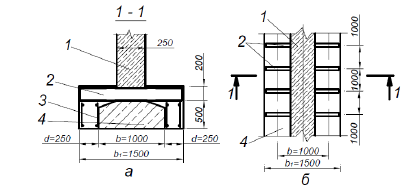 а-сечение 1-1; б-фрагмент плана усиленного фундамента; 1-кирпичная стена; 2-траверса из двух швеллеров; 3-каркасы дополнительных фундаментных полос из бетона; 4-существующий фундаментРисунок 1 Усиление ленточного фундаментаИсходные данныеВариант 1 (по последней цифре зачетной книжкеШирина фундамента b, см – 110Толщина стены б, см – 38Шаг траверсы, м – 1,1Расчетной сопротивление грунта R, кг/см2 – 2,1Нагрузка на фундамент после реконструкции F1, кН/м – 350Расчет усиления ленточного фундаментаПоскольку фундамент ленточный, рассчитываем участок фундамента длиной l = 100 см. Требуемая ширина подошвы фундамента равна: b1 = F/(l·R) = 35000/(100·2,1) = 167 см. Ширина полос обетонировки d фундамента с каждой стороны: d = 0,5(b1 – b) = 0,5(167 – 110) = 28,5 см. Нагрузка, воспринимаемая фундаментом от реактивного давления грунта σгр = Rгр= 2,1 кг/см2 на ширину d = 28,5cм и длину l = 100 см, равную шагу траверс, равна: Fd = σгр·d·l = 2,1·30·100 = 5985 кг = 60 кН.Эта нагрузка будет восприниматься каждой консолью траверсы и вызывать в ней изгибающий момент: Md = Fd·l1 = 5985·64,5 = 38,6 кНм, где l1 = (b1 – δ)/2 = (1670 – 380)/2 = 645 мм.Принимаем  сечение  траверсы  из  двух  швеллеров.  Требуемый  момент сопротивления Wтр равен: Wтр = Md/R = 386000/2350 = 164 см3, где     R  —  расчетное  сопротивление  стали  ВСт3пс,  принятое  по  СП 16.13330.2017  «Стальные конструкции».Принимаем по приложению  траверсу из двух швеллеров № 16: 2Wx = 2·93,4 = 186,8>164 см3.Новые  полосы  фундамента  шириной  d  работают  как  неразрезные железобетонные балки. Они воспринимают реактивное давление на грунт и опираются сверху в траверсы. Расчетный момент в этих балках равен: M = qгр·l2/12 = 50·1002/12 = 49875 кгсм = 499 кНм, Где    qгр = σгр·d = 2,1·28,5 = 50 кг/см, l – шаг траверс.Задаем  высоту  фундамента  50  см  и  защитный  слой  бетона  до  рабочей арматуры 70 мм, арматуру ∅10A-400. Имеем рабочую высоту сечения балок ho= 50 – 7 – 0,5 = 42,5 см. Требуемое сечение арматуры класса A-400 при Rs = 3750 кг/см2 (по СП 16.13330.2017 Бетонные и железобетонные колнструкции) Аs = M / 0,8 ho·Rs = 41700/0,8·42·3750 = 0,396 см2. По конструктивным соображениям при d ≥ 150 мм принимаем два каркаса с верхней и нижней арматурой из ∅8A-400, поперечные стержни арматуры из ∅6A-240 с шагом 250 мм. (При d < 150 мм — один каркас, при d ≥ 450 мм — три каркаса.) 
 

